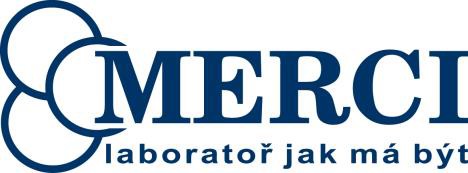 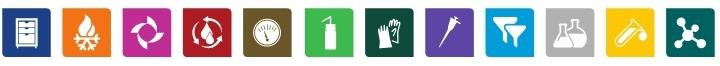 Výrobník ledu Brema CB 249 chlazený vodouZákladní charakteristika	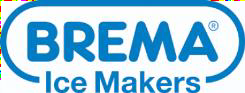 Výrobník kostkového ledu. Vyprodukované kostky mají velmi praktický tvar komolého kužele s mírně zploštělými boky.Výrobník ledu Brema CB 249 chlazený vodou Výkon: 29 kg / 24 hKapacita zásobníku: 9 kg Standardní kostka A – 18 gRozměry bez nožiček (šxhlxv): 390 x 460 x 690 mm Příkon: 370 WNapětí: 230 V, 50 Hz, 10 A Chlazení vodou 12 lt/kg Pracovní tlak vody: 1-5 bar Chladivo: R452AVyjímatelné filtry kondenzátoru Max.výška odpadu 130 mmLopatka, přívodní hadice ¾“, odpadní hadice DN 24ISO 9001:2019	MERCI, s.r.o., Hviezdoslavova 55b, 627 00 BRNO, Česká republika, IČ: 469 66 447, DIČ: CZ46966447	Strana 1 z 1ISO 14001:2019Společnost je zapsána v obchodním rejstříku vedeném Krajským soudem v Brně, oddíl C, vložka 6817, 27.7.1992	www.merci.cz OHSAS 18001:2019	